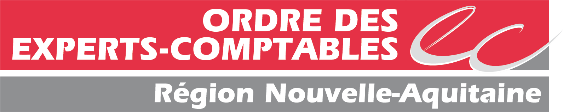 CONSEIL REGIONAL DE L’ORDRE DES EXPERTS-COMPTABLES28 rue Ferrère – B.P. 81 33025 BORDEAUX CEDEXP R E S T A T I O N   D E   S E R M E N T…………………………………………………………………………………..………………………………………………………………………………………………………..…………………………………………………………………………………………………..…………………………..…….…………………………………………………………………….………………………………….…					Fait à …………………….…..  le …….……..………....…….						Signature NOM : ……………………………………………………………………………….………………………..Prénom : ……………………………………………………………………………..……………………….Adresse : ……………………………………………………………………………..……………………….               …………………………………………………………………………..…………………………..adresse mail professionnelle : ………………………………………………………………..………………formule à écrire de votre main :Je jure d’exercer ma profession avec conscience et probité, de respecter et faire respecter les lois dans mes travaux.